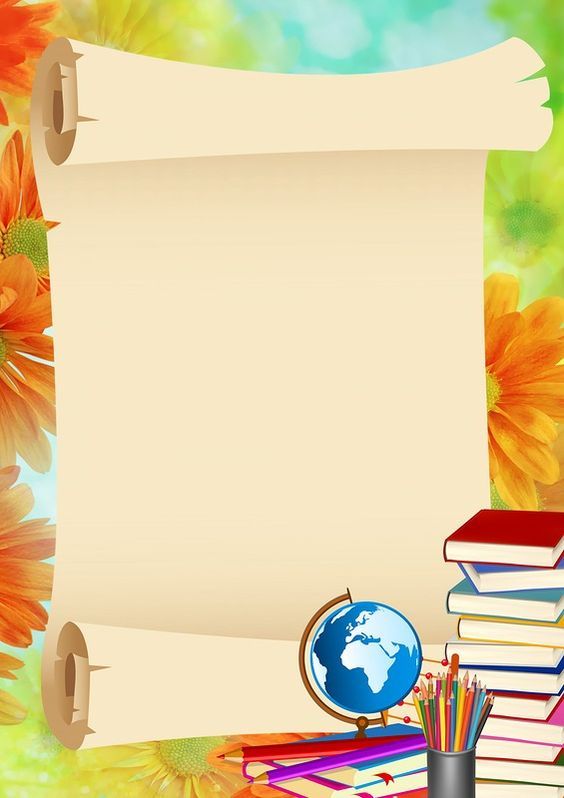 Успешное развитие личности ребёнка, его интеллектуальное и духовно-нравственное становление осуществляется в тесном взаимодействии родителей учащихся с учителем, который организует и осуществляет учебную и внеурочную деятельность школьников.Основной целью взаимодействия учителя с родителями  одарённых учащихся является – объединение усилий педагога и семьи в вопросах гармоничного развития и воспитания одарённых школьников.Для решения данной цели можно определить следующие задачи взаимодействия учителя с семьями одарённых учащихся:Установление партнёрских отношений с семьёй каждого ребёнка.Создание атмосферы общности интересов, эмоциональной взаимоподдержки, взаимозаинтересованности и взаимопроникновения в проблемы друг друга.Психологическое сопровождение родителей одарённого ребёнка.Совместная практическая деятельность одарённого ребенка и родителей.Поддержка и поощрение родителей одарённых детей на уровне образовательной  организации.У каждого ребенка свой особенный дар, огромный потенциал, удивительная сила, которая заставляет их, расти и развиваться. Поэтому, рассуждая о системе работы с одарёнными детьми, хотелось бы подчеркнуть мысль о работе со всеми детьми, то есть о максимальном развитии умений, навыков и познавательных способностей всех учащихся класса.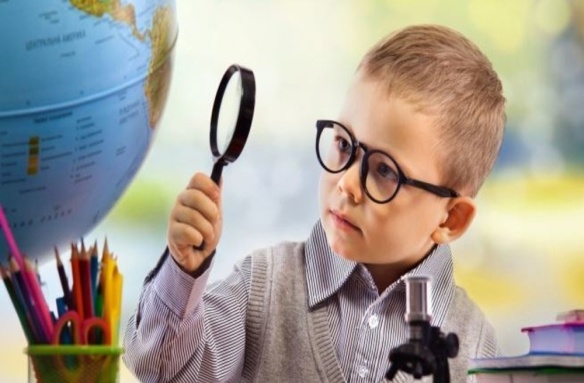 Взаимодействие с семьями учащихся осуществляется по следующим направлениям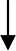 Этапы взаимодействия учителя с родителями  учащихсяФормы работы с родителями одарённых учащихся         С целью определения подходов родителей к данной проблеме целесообразно проводить анкетирование, индивидуальные консультации, подбор научной и практической литературы для родителей.Популярная психология для родителей / под ред. Бодалева А.А. – М.: Педагогика. 1989.Дубровский А.И. Сто советов по развитию одаренных детей. М., 1997.Юркевич В.С. Одаренный ребенок: иллюзии и реальность. Книга для учителей и родителей. М.: Просвещение. 1996. 136 с.Доровский А.И. Сто советов по развитию одаренности детей. М., 1997.Юркевич В.С. Одаренный ребенок: иллюзии и реальность. Книга для учителей и родителей. М.: Просвещение, учебная литература. 1996. – 136 с.Лейтес Н.С. Психология одаренных детей. М., 1996.Психология одаренности детей и подростков / под ред. Лейтеса Н.С. М., 2001.Одаренные дети / Общ. ред. Бурменской Г.М. и Слуцкого В.М. – Москва, - 1991.Особенности проведения традиционных форм работы с родителями (родительские собрания, беседы, консультации):На первом родительском собрании в начале учебного года родителей учитель:информирует о плане работы на учебный год;сообщает о формах аттестации учащихся, о критериях оценивания;о возрастных особенностях детей;выслушивает вопросы и пожелания родителей, которым важно знать, какие затруднения и почему испытывает их ребёнок при изучении предмета, как они могут помочь ребёнку преодолеть эти затруднения;рассказывает о том, в чём преуспевает ребёнок.Важно отметить двусторонний процесс подобной формы общения, который обогащает знаниями не только родителей, но и даёт возможность проанализировать эффективность педагогического воздействия учителю. В течение учебного года как можно чаще необходимо планировать и проводить индивидуальную работу (в форме бесед и консультаций) с родителями детей, которые испытывают трудности в учебной деятельности, и с родителями, дети которых показывают высокие результаты при усвоении программного материала. При проведении индивидуальных бесед родители более охотно и откровенно рассказывают о тех проблемах, которые их тревожат.Консультации с родителями близки к беседам, главное их отличие в том, что педагог, проводя консультацию, стремится дать родителям квалифицированный совет. Консультации могут быть плановыми и неплановыми, индивидуальными и групповыми. Плановые консультации провожу систематически (3-4 консультации в год). Неплановые возникают нередко во время общения педагогов и родителей по инициативе обеих сторон. Консультация, как и беседа, требует подготовки для наиболее содержательных ответов педагогов родителям.Систематично организованная работа с родителями приводит к повышению достижений учащихся, качественному выполнению домашнего задания, созданию единой воспитывающей среды в образовательной организации и семьях учащихся.Важными правилами взаимодействия учителя с родителем являются:внимательность, проникновенность, неторопливость, умение активно слушать;начинать разговор с родителями целесообразно с рассказа об успехах ребёнка, выслушивания родителей и лишь потом обратиться к вопросу, который волнует меня как учителя, не допуская упрёков и не унижая достоинства ребёнка;выражать своё недовольство отдельными действиями (поступками) ребёнка, но не ребёнком в целом;тщательное продумывание бесед и консультаций, т. к. родители ожидают не только обсуждения проблемы, но и практических рекомендаций по их решению.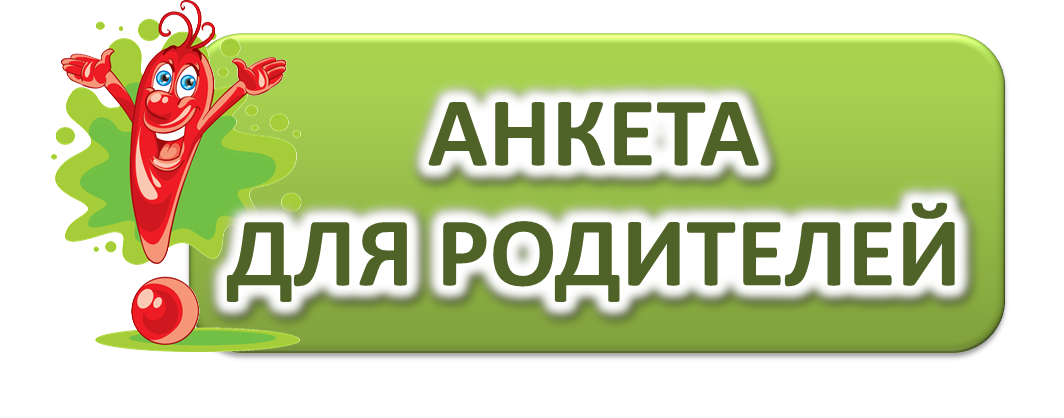 Определение уровня проявления способностей ребёнка(СИЗАНОВ А.Н.)Анкета для родителейС помощью этой анкеты можно оценить степень одаренности и талантливости вашего ребенка без связи с какой-либо областью проявления интересов. Для этого приведем перечень характеристик одаренных и талантливых детей. На вопросы анкеты необходимо отвечать «да» или «нет».Скорее способный, чем одарённый:1. Мой ребёнок инициативный, живой, подвижный.2.Он с готовностью откликается на всё новое.3.Любит все загадочное и непонятное.4.Часто нуждается в поддержке старших.5.Довольно легко отвлекается и оставляет начатое дело.Если на пять вопросов вы дали ответы «да», есть некоторые основания считать вашего ребёнка способным. Если на вопросы 4 и 5 вы ответили «нет», переходите к следующим вопросам.Одарённый:1.Его интересы достаточно стабильны.2.Его любознательность устойчива.3.Любит задавать и решать трудные вопросы.4.Часто не соглашается с мнением взрослых.5.Имеет свою точку зрения и настойчиво ее отстаивает.6.Начатое дело всегда доводит до конца.7.Имеет особую склонность к определенному виду занятий или предмету.8.Настойчив в достижении поставленной цели.9.Имеет много друзей среди своих сверстников, с каждым находит общий язык.10.Задаёт много вопросов (в том числе и на уроках) по интересующим его предметам.11.Часто бывает эгоистичен.Ответы «да» на все одиннадцать вопросов дают основание предполагать, что ваш ребенок одарённый. Переходите к следующим вопросам.Яркая одаренность:1.Во многих сферах знаний, в искусстве, музыке, литературном творчестве проявляет свою одарённость.2. Имеет одного, максимум двух друзей более старшего возраста.3.Его речь очень развита, характеризуется большим запасом слов и глубоким пониманием нюансов языка.4.Всегда ищет самостоятельные решения.5. В спорных вопросах всегда опирается на собственное суждение, не любит общепризнанных мнений.	спорных	вопросах	опирается	на	собственное	суждение,	не	любит общепризнанных мнений.6.Берёт на себя ответственность в трудных ситуациях.7.Часто окружающим кажется «не по возрасту» взрослым.8.Хорошо знает собственные возможности, особенности характера и своё призвание. 9.Одинаково одарён в гуманитарных и технических областях.Положительные ответы на эти девять вопросов дают серьёзные основания отнестись к Вашему ребёнку как к одарённому. Карта одаренностиОписание теста. Эта методика создана А.И. Савенковым специально для родителей. В ее основу легли многолетние экспериментальные исследования, а также изучение опыта работы отечественных и зарубежных ученых. Возрастной диапазон, в котором она может применяться, от 5 до 10 лет.Инструкция. Перед вами 80 вопросов, систематизированных по 10 относительно самостоятельным областям поведения и деятельности ребенка. Внимательно изучите их и дайте оценку вашему ребенку по каждому параметру, пользуясь следующей шкалой:(++) - оцениваемое свойство личности развито хорошо, четко выражено, проявляется часто;(+) - свойство заметно выражено, но проявляется непостоянно;(0) – оцениваемое и противоположное свойства личности выражены нечетко, в проявлениях редки, в поведении и деятельности уравновешивают друг друга;(-) – более ярко выражено и чаще проявляется свойство личности, противоположное оцениваемому.Оценки ставьте на листе ответов (см. ниже).Лист вопросовСклонен	к	логическим	 рассуждениям, способен оперировать абстрактными  понятиями.Нестандартно мыслит и часто предлагает неожиданные, оригинальные решения.Усваивает новые знания очень быстро, все «схватывает на лету».В рисунках нет однообразия. Оригинален в выборе сюжетов. Обычно изображает много разных предметов, людей, ситуаций.Проявляет большой интерес к музыкальным занятиям.Любит сочинять (писать) рассказы или стихи.Легко входит в роль какого-либо персонажа: человека, животного или других.Интересуется механизмами и машинами.Инициативен в общении со сверстниками.Энергичен, производит впечатление ребенка, нуждающегося в большом объеме движений.Проявляет большой интерес и исключительные способности к классификации.Не боится новых попыток, стремится всегда проверить новую идею. Быстро запоминает услышанное и прочитанное без специального заучивания, не тратит много времени на то, что нужно запомнить.Становится вдумчивым и очень серьезным, когда видит хорошую картину, слышит музыку, видит необычную скульптуру, красивую вещь.Чутко реагирует на характер и настроение музыки.Может легко построить рассказ, начиная от завязки сюжета и кончая разрешением какого-либо конфликта.Интересуется актерской игрой.Может чинить легко испорченные приборы, использовать старые детали для создания новых поделок, игрушек, приборов.Сохраняет уверенность в окружении незнакомых людей.Любит участвовать в спортивных играх и состязаниях.Умеет хорошо излагать свои мысли, имеет большой словарный запас. Изобретателен в выборе и использовании различных предметов (например, использует в играх не только игрушки, но и мебель, предметы быта и другие средства).Знает много о таких событиях и проблемах, о которых его сверстники обычно не знают.Способен составлять оригинальные композиции из цветов, рисунков, камней, марок, открыток.  Хорошо поет.   Рассказывая о чем-то, умеет хорошо придерживаться выбранного сюжета, не теряет основную мысль. Меняет тональность и выражение голоса, когда изображает другого человека. Любит разбираться в причинах неисправности механизмов, любит загадочные поломки и вопросы на «поиск». Легко общается с детьми и взрослыми. Часто выигрывает в различных спортивных играх у сверстников. Хорошо улавливает связь между одним событием и другим, между причиной и следствием. Способен увлечься, уйти «с головой» в интересующее занятие. Обгоняет своих сверстников по учебе на год или два, т. е. реально должен учится в более старшем классе, чем учится сейчас.34. Любит использовать какой-либо новый материал для изготовления игрушек, коллажей, рисунков, в строительстве детских домиков на игровой площадке.35. В игру на инструменте, в песню или танец вкладывает много энергии и чувств.36. Придерживается только необходимых деталей в рассказах о событиях, все несущественное отбрасывает, оставляя главное, наиболее характерное.37. Разыгрывая драматическую сцену, способен понять и изобразить конфликт.38. Любит рисовать чертежи и схемы механизмов.39. Улавливает причины поступков других людей. Мотивы их поведения.40. Бегает быстрее всех в классе.41. Любит решать сложные задачи, требующие умственного усилия.42. Способен по-разному подойти к одной и той же проблеме.43. Проявляет ярко выраженную. Разностороннюю любознательность.44. Охотно рисует, лепит, создает композиции, имеющие художественное назначение (украшение для дома, одежды и т.д.), в свободное время, без побуждения взрослых.45. Любит музыкальные записи. Стремится пойти на концерт или туда, где можно слушать музыку.46. Выбирает в своих рассказах такие слова, которые хорошо передают эмоциональное состояние героев, их переживания, и чувства.47. Склонен передавать чувства через мимику. Жесты. Движения.48. Читает (любит, когда ему читают) журналы и статьи о создании новых приборов, машин, механизмов.49. Часто руководит играми и занятиями других детей.50. Движется легко, грациозно. Имеет хорошую координацию движений.51. Наблюдателен, любит анализировать события, явления.52. Способен не только предлагать, но и разрабатывать собственные и чужие идеи.53. Читает	книги,	статьи,	научно-популярные	издания	с	опережением	своих сверстников на год или два.54. Обращается к рисунку или лепке для того, чтобы выразить свои чувства и настроение.55. Хорошо играет на инструменте.56. Умеет передавать в рассказе такие детали, которые важны для понимания события (что обычно не умеют делать его сверстники), в то же время не упускает основной линии событий, о которых рассказывает.57. Стремится вызывать эмоциональные реакции у других людей, когда о чем-то с увлечением рассказывает.58. Любит обсуждать научные события, изобретения, часто задумывается над этим.59. Склонен принимать на себя ответственность, выходящую за рамки, характерные для его возраста.60. Любит ходить в походы, играть на открытых спортивных площадках.61. Способен долго удерживать в памяти символы, буквы, слова.62.Любит пробовать новые способы решения жизненных задач, не любит уже испытанные варианты.63. Умеет делать выводы и обобщения.64. Любит создавать объемные изображения, работать с глиной, пластилином, бумагой, клеем.65. В пении и музыке стремится выразить свои чувства и настроение.66. Склонен фантазировать, старается добавить что-то новое и необычное, когда рассказывает о чем-то уже знакомом и известном всем.67.  С	большой	легкостью	драматизирует,	передает	чувства и   эмоциональные  переживания. Проводит много времени над конструированием и воплощением собственных «проектов» (модели летательных аппаратов, автомобилей и т.д.).69. Другие дети предпочитают выбирать его в качестве партнера по играм и занятиям. Предпочитает проводить время в подвижных играх (хоккей, футбол, волейбол и т.д.).Имеет широкий круг интересов, задает много вопросов о происхождении и функциях предметов. Продуктивен, чем бы не занимался (рисование, сочинение историй, конструирование и т.д.), способен предложить большое количество самых разных идей и решений. В свободное время любит читать научно-популярные издания (детские энциклопедии и справочники), делает это с большим интересом, чем читает художественную литературу.Может высказать свою собственную оценку произведениям искусства, пытается воспроизвести то, что ему понравилось, в своем собственном рисунке, созданной игрушке, скульптуре. Сочиняет собственные, оригинальные мелодии. Умеет в рассказе изобразить своих героев очень живыми, передает характер, чувства, настроения. Любит игры-драматизации. Быстро и легко осваивает компьютер. Обладает даром убеждения, способен внушать свои идеи другим. Физически выносливее сверстников.Лист ответов     Обработка результатов. Сосчитайте количество плюсов и минусов в каждом столбце (по вертикали; плюс и минус взаимно сокращаются). Результаты подсчетов напишите внизу, под каждым столбцом. Полученные суммы балов характеризуют вашу оценку степени развития у ребенка следующих видов одаренности: интеллектуальная;творческая;академическая;художественно-изобразительная;музыкальная;литературная;артистическая;техническая;лидерская;10)спортивная.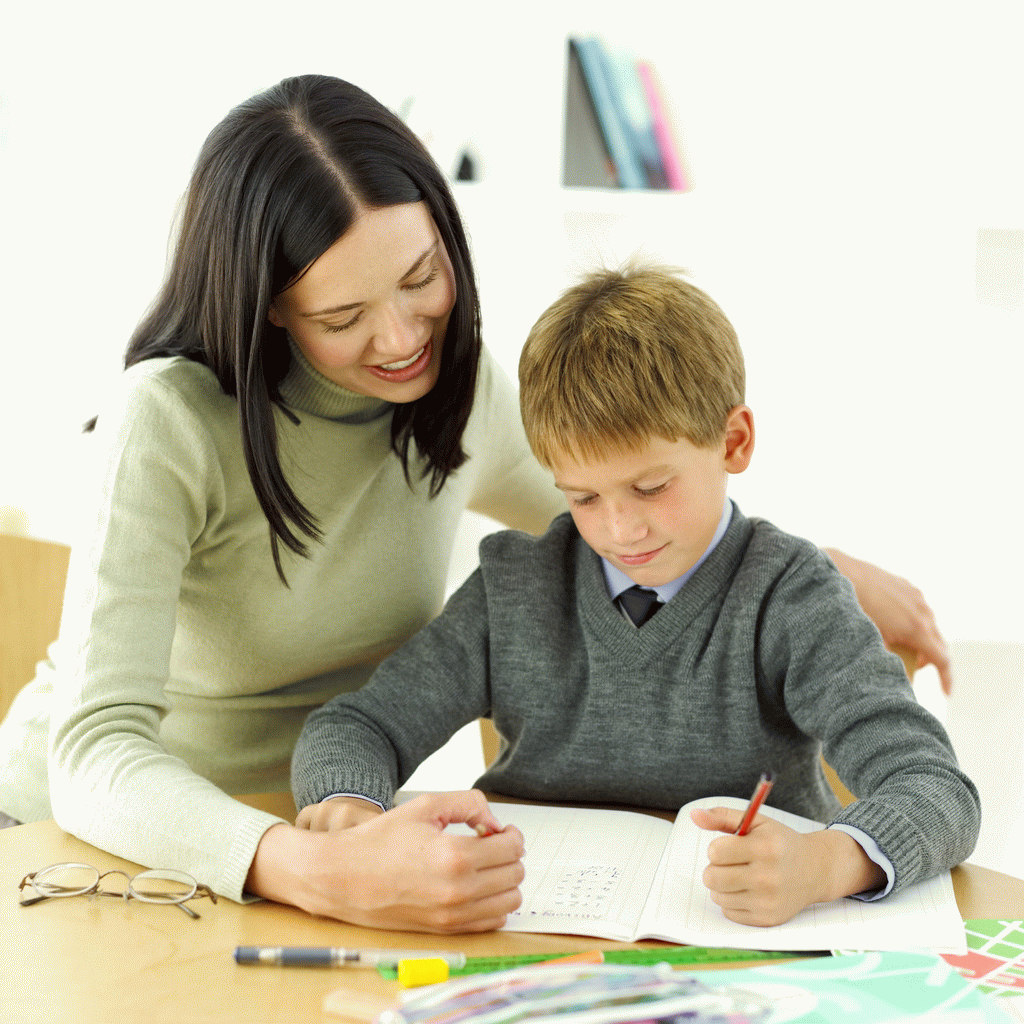 Анкета для родителей «О талантах ребёнка»         Оцените по трехбалльной системе интерес вашего ребенка к следующим видам деятельности:Первый раздел - логико-математическое направление.Второй раздел - художественные способности.Третий раздел - спортивные, танцевальные, пластические, драматические способности.Четвёртый раздел - музыкальные способности.Пятый раздел - литературные способности, склонность к сочинительству, способности к языкам.Шестой раздел - коммуникативные способности.Анкета "О талантах ребёнка: как их выявить" (методика А. Де Хана и Г. Кафа).Ваш ребёнок обязательно имеет склонность к одной из областей человеческой деятельности. Познакомившись с "признаками" талантливости, оцените каждый из них в баллах от 2 до 5. Если какая-то характеристика особенно подходит, ставьте 5 баллов, если она выражена только хорошо - 4, и так далее. Затем сложите баллы каждого из восьми разделов, полученную сумму поделите на число признаков.
1. У вашего ребёнка совершенно очевидные ТЕХНИЧЕСКИЕ способности, если он:
- интересуется самыми разными механизмами и машинами;
- любит конструировать модели, приборы;
- сам находит причины неисправностей механизмов;
- пробует   чинить   испорченные   механизмы,   создаёт   новые  предметы  из разных запчастей;
- любит рисовать чертежи и эскизы;
- интересуется специальной, даже взрослой технической литературой.
2. Ваш ребёнок имеет МУЗЫКАЛЬНЫЙ талант, если он:
- любит музыку, всегда стремится туда, где можно послушать её;
- очень   быстро   и   легко   отзывается   на   ритм   и   мелодию,  внимательно вслушивается в них и запоминает;
- поёт   или   играет   на   музыкальном   инструменте  и делает это с большим вдохновением;
- сочиняет мелодии.
3. У   вашего   ребёнка   способности   к   ИССЛЕДОВАТЕЛЬСКОЙ деятельности, если он:
- обладает   ярко   выраженной   способностью   к   пониманию   абстрактных понятий, к обобщениям;
- умеет   чётко   выразить   словами   чужую   мысль или наблюдение, причём нередко высказывает их не с целью похвастаться, а для себя;
- проявляет  интерес  к  научно-популярным  изданиям,  взрослым статьям и книгам, опережая сверстников;
- с   удовольствием   проводит   время   за   созданием собственных проектов, конструкции, схем, коллекций;
- не   унывает,  если  его  проект  не  поддерживают,  садится  за  изобретение нового.
4. АРТИСТИЧЕСКИЙ талант проявляется у ребёнка в том, что он:
- часто, когда ему не хватает слов, выражает свои чувства жестами;
- стремится вызвать эмоциональные реакции у других, когда с увлечением о чём-то рассказывает;
- меняет   тональность    и    выражение   голоса,   непроизвольно   подражая человеку, о котором рассказывает;
- с большим желанием выступает перед аудиторией;
- пластичен и открыт всему новому;
- любит и понимает значение красивой или характерной одежды.
5. У вашего ребёнка незаурядный ИНТЕЛЛЕКТ, если он:
- хорошо  рассуждает,  ясно   мыслит,   понимает  недосказанное, улавливает причины и мотивы поступков других людей;
- обладает хорошей памятью;
- легко и быстро схватывает новую познавательную информацию;
- задаёт много продуманных и оправданных ситуацией вопросов;
- интересуется книгами;
- обгоняет своих сверстников в знаниях;  -гораздо  лучше  и  шире  своих  сверстников информирован  о  событиях  и проблемах, не касающихся его непосредственно;
- обладает    чувством     собственного     достоинства   и   здравого     смысла, рассудителен не по годам, даже расчётлив;
- очень   восприимчив,   наблюдателен,   быстро   реагирует  на   всё  новое  и неожиданное в жизни.
6. У ребёнка СПОРТИВНЫЙ талант:
- он энергичен и всё время хочет трудиться, двигаться;
- смел до безрассудства и не боится синяков и шишек;
- почти всегда берёт верх в потасовках или выигрывает в спортивных играх;
- неизвестно,   когда  научился   ловко управляться   с   коньками,     лыжами, мячами;
- лучше   многих    сверстников    физически   развит и   координирует   свои движения, двигается легко, пластично;
- предпочитает книгам и спокойным развлечениям игры, соревнования, даже бесцельную беготню;
- никогда всерьёз не устаёт;
- у него есть свой герой-спортсмен, которому он подражает.
7. У вашего ребёнка ЛИТЕРАТУРНЫЕ дарования, если он:
- рассказывая   о    чём-либо,   умеет  придерживаться выбранного сюжета, не теряет основную мысль;
- любит фантазировать или импровизировать;
- изображает персонажи своих рассказов живыми и интересными;
- любит, уединившись, сочинять рассказы.8. ХУДОЖЕСТВЕННЫЕ способности вашего ребёнка могут проявляться в том, что он:
- не  находя  слов,  прибегает  к  рисунку или лепке, для того чтобы выразить свои чувства или настроение;
- в  своих рисунках  и картинках  отражает  разнообразие  предметов,  людей, животных, ситуаций, не останавливаясь на достигнутом;
- серьёзно  относится  к  произведениям  искусства,  становится вдумчивым и серьёзным, когда его внимание привлекает какое-то произведение;
- охотно лепит, рисует, чертит, комбинирует материалы и краски;
- любит создавать прикладные вещи - украшения для дома, одежды и т.д.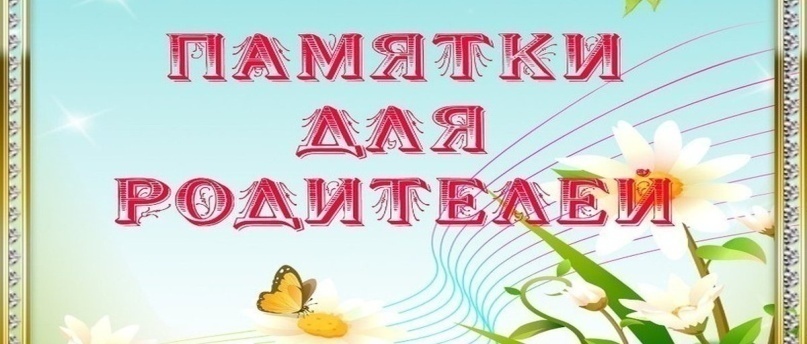 Памятка для родителейЕсли у вас одаренный ребенокОдарённый ребёнок характеризуется следующими проявлениями:мыслит оригинально и творчески;хорошо понимает юмор;у него неистребимая жажда познания, неистощимое любопытство;имеет богатое воображение (проявляется в сочинительстве, изобразительной деятельности, музыке и т.п.);часто он не похож на других детей своей неординарностью, предпочтением общества взрослых.Рекомендации для родителейПоддерживайте в ребенке интерес к творчеству, оригинальность.Никогда не ругайте его за то, что он делает что-то не так, как все.Уважайте в ребёнке право на собственный выбор занятий, игр и на собственное дело.Помните, что вы должны приспосабливаться к ребёнку, а не он к вам.Помогайте справляться с проблемами в общении со сверстниками и взрослыми.Найдите для него друзей, которые были бы так же хорошо развиты, как и он.Не увлекайтесь соревновательными методами. Если ваш ребёнок будет всегда победителем, другие дети могут его возненавидеть.Не говорите об одарённости ребёнка в его присутствии, не перехваливайте его.Не требуйте от ребёнка, чтобы он всегда и во всём был лучшим.Делайте все возможное, чтобы обеспечить ребенка игрушками, бумагой для рисования, музыкальными инструментами - всем тем, что он сможет использовать для развития своих интеллектуальных и художественных способностей. Не ограничивайте ребенка в принадлежностях для игры и работы.Сделайте вашу собственную жизнь как можно более интересной и насыщенной. Детям важно осознавать, что их родители находят хорошее применение своим способностям, развиваются. Пусть дети участвуют в ваших занятиях вместе с вами. Неважно, какие именно это занятия, лишь бы они способствовали самореализации, творческому развитию. Важен сам факт живого совместного общения.Старайтесь реалистично оценивать способности вашего ребенка. Если требования неоправданно высоки, это может навредить ребенку. Когда ребенок не может достичь поставленной вами цели, его чувство собственного достоинства может резко понизиться из-за этой неудачи.Относитесь к ребенку ласково и чаще хвалите его там, где это оправданно - вам нужно создать в доме атмосферу тепла и доверия. Это дает ребенку психологическую свободу пробовать новые идеи и применять новые знания без страха получить в ответ резкое замечание.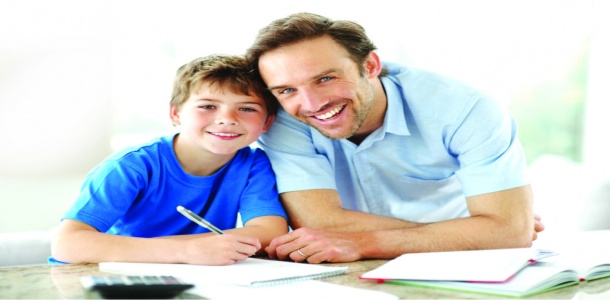 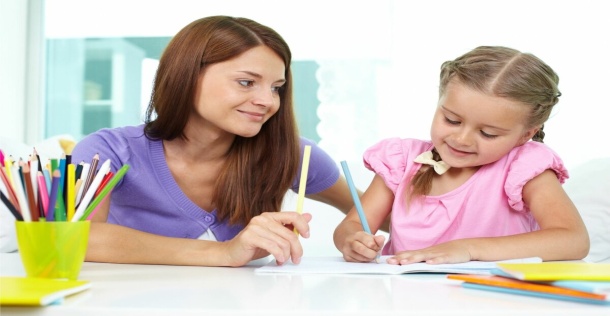 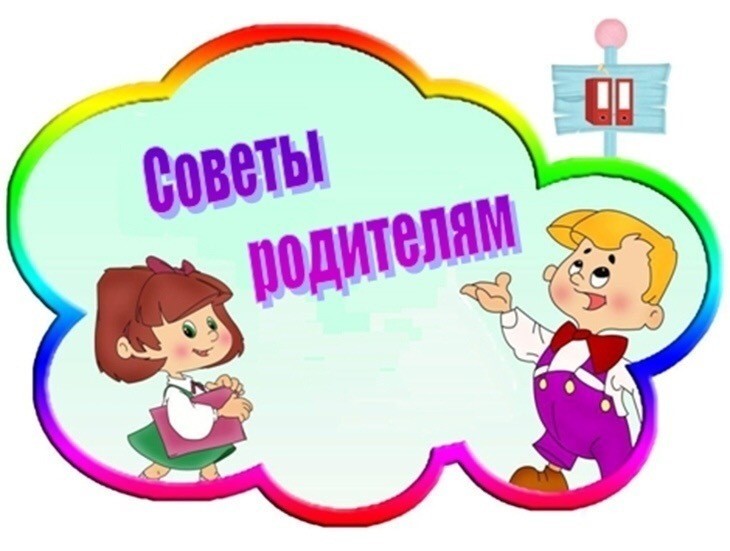 Советы Дэвида Льюиса,одного из признанных специалистов по одаренностиОтвечайте на все вопросы ребенка терпеливо и честно.Найдите достойное место в доме, где ребенок сможет демонстрировать свои работы, достижения.Не ругайте ребенка за беспорядок в комнате или на столе, если это связано с творческим занятием и работа еще не закончена.Показывайте ребенку, что любите его таким, какой он есть, а не за его достижения. Чаще говорите об этом вслух.Поручайте своему ребёнку посильные дела и заботы.Помогайте ему строить собственные планы и принимать решения.Не сравнивайте своего ребёнка с другими, указывая при этом на его недостатки.Не унижайте своего ребёнка, не давайте ему почувствовать, что он чем-то хуже вас.Приучайте вашего ребенка мыслить самостоятельно.Принуждайте ребенка придумывать истории и фантазировать. Делайте это вместе с ним.Приучайте его к регулярному чтению с малых лет.Внимательно относитесь к его потребностям.Каждый день находите время, чтобы побыть с ребенком наедине.Включайте ребенка в совместное обсуждение общих семейных дел.Не дразните ребенка за ошибки.Хвалите за любые успехи.Учите его общаться с взрослыми любого возраста.Разрабатывайте практические эксперименты, помогайте ребенку узнавать больше нового.Не запрещайте ребенку играть со всяким хламом – это стимулирует его воображение.Побуждайте ребенка находить проблемы и решать их.Хвалите ребенка только за конкретные успехи и поступки и делайте это искренне.Будьте честными в оценке своих чувств к ребенку.Не ограничивайте круг тем, обсуждаемых с ребенком.Давайте ребенку возможность самостоятельно принимать решения. Пусть он почувствует ответственность за свои решения.Помогайте ребенку стать личностью.Помогайте ребенку находить полезные телепередачи и телепрограммы.Развивайте в ребенке позитивное восприятие его способностей.Поощряйте в ребенке максимальную независимость от взрослых.Верьте в здравый смысл вашего ребенка и доверяйте ему.Никогда не отмахивайтесь от неудач ребенка, говоря ему: «Я этого тоже не умею».Старайтесь, чтобы основную часть работы, за которую взялся ваш ребенок, он выполнял самостоятельно, даже если вы не уверены в позитивном конечном результате.Наблюдайте за развитием вашего ребенка, анализируйте процесс развития, записывайте результаты в дневник.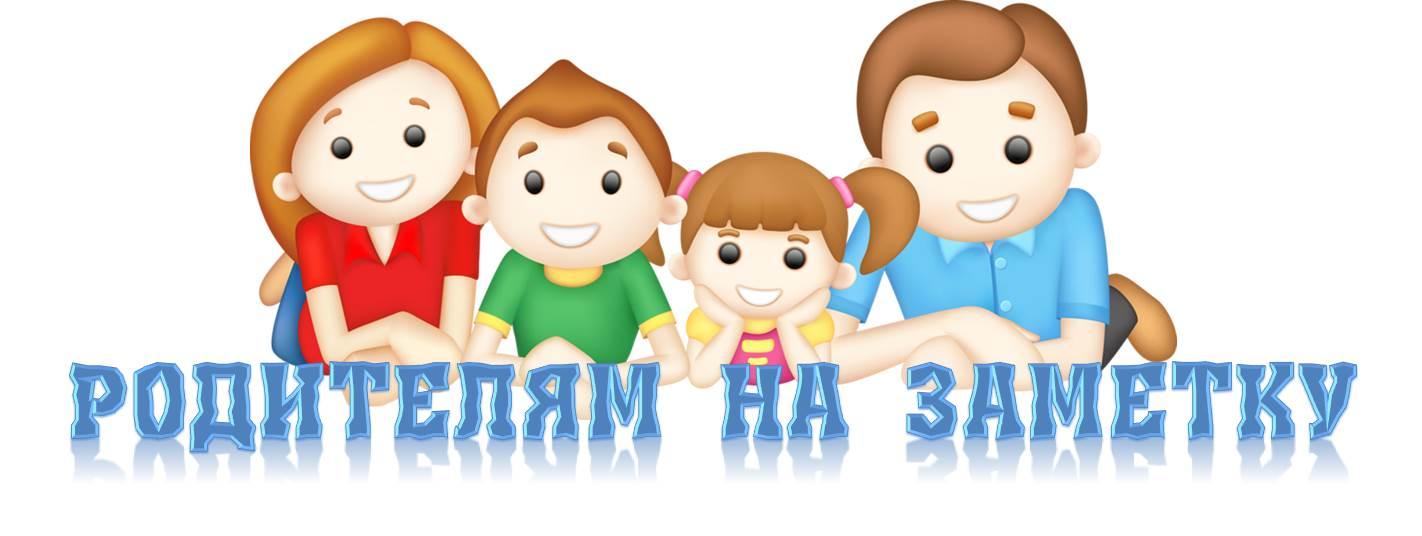 Рекомендации родителям по работе с одаренными детьмиВ учебной деятельности одаренные дети отличаются тем, что:Хотят добиваться успехов в учебе и приобретать знания, не воспринимая это как насилие над собой.Способны к самостоятельным действиям благодаря приобретенным ранее умственным навыкам.Умеют критически оценивать окружающую действительность и проникать в суть вещей и явлений.Погружены в философские проблемы, касающиеся вопросов жизни и смерти, религии и сущности мироздания.Не довольствуются поверхностными объяснениями, даже если они кажутся достаточными для их сверстников.Постоянно стремятся к самосовершенствованию и стараются все делать хорошо (перфекционизм). Отсюда - постановка завышенных целей и тяжелые переживания в случае невозможности их достижения.Могут полностью концентрировать внимание и погружаться в проблему, подавляя любые «помехи».Способны фиксировать свой опыт и оперативно применять его в экстремальной ситуации.Урок для них особенно интересен, когда имеет место поисковая и исследовательская ситуация, импровизация и парадоксы.Умеют выделять главное в проблеме и в жизни, необходимое в данный момент для самореализации.Лучше других своих сверстников способны раскрывать отношения между явлениями и сущностью, использовать логические операции, систематизировать и классифицировать материал.Остро переживают несправедливость в случае нарушения морально-нравственных норм и отношений.      Но, как и у всякого объекта изучения, у одаренных детей также имеются свои минусы.Негативными сторонами одаренных детей являются следующие качества личности:Эгоцентризм и неспособность вставать на точку зрения другого человека, особенно если он интеллектуально слабее.Неприязнь к школе, если учебная программа скучна и неинтересна.Отставание в физическом развитии по сравнению со сверстниками, так как одаренный ребенок предпочитает интеллектуальные занятия. Отсюда неумение принимать участие в коллективных спортивных играх.Отсутствие культуры диалога и желание заканчивать мысль собеседника, так как уже с первых слов схватывает суть проблемы.Стремление прерывать и поправлять собеседника во время разговора, если тот делает логические ошибки или неправильно ставит ударение в словах.Стремление всегда быть правым в споре из-за отсутствия конформизма и способности идти на компромисс.Стремление командовать сверстниками - иначе ему становится скучно с ними.    Все эти не очень симпатичные черты характера одаренного ребенка, которые являются продолжением его достоинств, могут вызывать неприязнь у сверстников и отталкивать их от себя: не секрет, что, находясь в обычной школе, одаренный ученик часто раздражает учителей тем, что он или все уже знает, или задает столько вопросов, что перетягивает внимание учителя только на себя. В результате этого происходит изоляция одаренного ученика от остального класса. Перевод в более старший класс на основании знания программы ведет к разрыву дружеских связей и трудностям установления таких связей в новом классе. В результате многие одаренные дети в школе чувствуют себя изгоями. Классно-урочная система обучения, являясь хорошим стимулом для средних учащихся, становится тормозом и бичом для одаренных. Поэтому с одаренным ребенком надо работать либо по индивидуальной программе, либо направлять его в специальную школу, где учатся такие же, как и он сам, одаренные дети.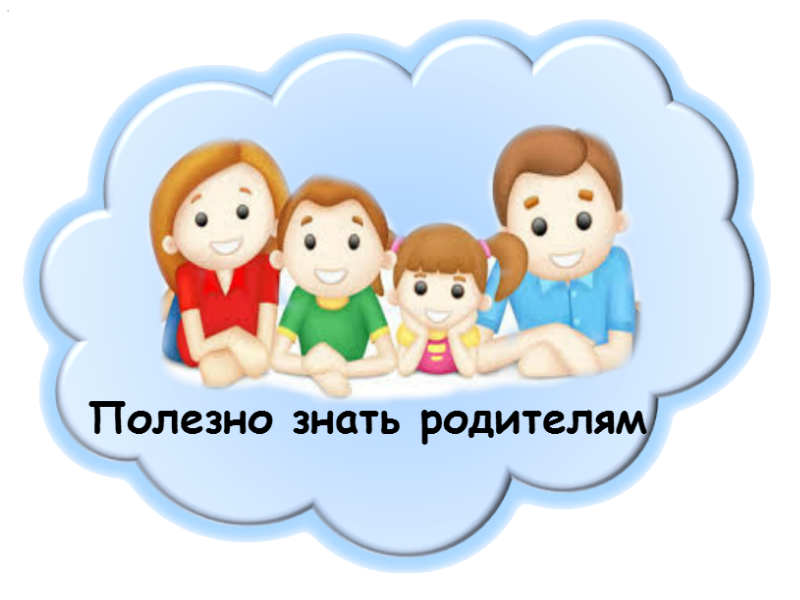 Проблемы одаренных детей1. Неприязнь к школе. Такое отношение часто появляется из-за того, что учебная программа скучна и неинтересна для одаренных детей. Нарушения в поведении могут появляться потому, что учебный план не соответствует их способностям.2. Игровые интересы. Одаренным детям нравятся сложные игры и неинтересны те, которыми увлекаются их сверстники. Вследствие этого одаренный ребенок оказывается в изоляции, уходит в себя.3. Конформность. Одаренные дети, отвергая стандартные требования, не склонны к конформизму, особенно если эти стандарты идут вразрез с их интересами.4. Погружение в философские проблемы. Для одаренных детей характерно задумываться над такими явлениями, как смерть, загробная жизнь, религиозные верования и философские проблемы.5. Несоответствие между физическим, интеллектуальным и социальным развитием. Одаренные дети часто предпочитают общаться с детьми старшего возраста. Из-за этого им порой трудно становиться лидерами.6. Стремление к совершенству. Для одаренных детей характерна внутренняя потребность совершенства. Отсюда ощущение неудовлетворенности, собственной неадекватности и низкая самооценка.7. Потребность во внимании взрослых. В силу стремления к познанию одаренные дети нередко монополизируют внимание учителей, родителей и других взрослых. Это вызывает трения в отношениях с другими детьми. Нередко одаренные дети нетерпимо относятся к детям, стоящим ниже их в интеллектуальном развитии. Они могут отталкивать окружающих замечаниями, выражающими презрение или нетерпение.Если у Вашего ребенка:отличная память в сочетании с ранним языковым развитием,чрезвычайное любопытство в отношении того, как устроен тот или иной предмет, отчего мир устроен так, а не иначе,проявляется способность отслеживать несколько процессов одновременно,живое воображение, изобретательность и богатая фантазия,отличное чувство юмора, он любит смешные несоответствия, игру слов, шутки,повышенные математические способности в плане вычислений и логики,устойчивая концентрация внимания и большое упорство в решении различных задач,обостренное чувство справедливости, опережающее нравственное развитие,наблюдаются трудности в общении со сверстниками,высокий энергетический уровень (малая продолжительность сна),зрение часто нестабильно, испытывает затруднения фокусирования с близкого расстояния на дальнее (от парты к доске),то можно говорить о наличии у него отличительных черт, характерных для одаренных детей.Что делать родителям?Отвечайте на все бесчисленные вопросы. Одаренные дети в 6-7 летнем возрасте очень любопытны и готовы исследовать все стороны окружающего их мира. В поиске ответов на свои вопросы они упорней, чем средний ребенок. Здесь очень важно проявить терпение, доброту и уважение. Используйте эти вопросы для того, чтобы стимулировать ребенка к дальнейшим исследованиям и опытам.Не делайте излишнего упора на занятиях, так как учебные программы скорее суживают мышление ребенка, а не расширяют его. Традиционные занятия уделяют слишком большое внимание логическим, цифровым и линейным процессам. Для ребенка  более естественно мышление интуитивное, ассоциативное, которое лучше всего развивается в игре, и может подавляться ранними интенсивными занятиями с использованием строго организованных материалов, подобных школьным учебникам.В одаренном ребенке надо развивать самые разные интересы. Например, активно вовлекать в групповые занятия музыкой, ритмикой, сценическим искусством и т. д.Выделите ребенку место для его коллекций, экспериментов и любимых занятий. Такие занятия могут принимать форму элементарного природоведения (пусть даже в городском дворе), а обычный сад или огород могут подтолкнуть ребенка к изучению химии, иностранного языка (все растения имеют латинские названия), агрономии. Эстетическое удовольствие, получаемое ребенком от цветения разных растений, наблюдение за насекомыми, опыляющими цветы, могут заинтересовать его биологией и энтомологией. Подобные занятия воспитывают в ребенке трудолюбие и радость познания плодов собственного труда.Объединиться в создании «групп по интересам». Папы и мамы могли бы использовать собственные способности и устраивать для всех детей различные занятия. Например, организовать занятия иностранным языком, так как в младшем школьном возрасте «языковые» центры мозга впитывают информацию наиболее эффективно. Занятия, стимулирующие групповые дискуссии, также хороши: это прекрасная возможность прояснить мысль, предложить идею и выслушать мнение других.Избегайте создания «эффекта ореола». Помните, что ребенку необходимо с ранних лет сталкиваться с ситуациями, в которых он не блещет, не достигает вершин. Ребенок может принимать участие и получать удовольствие от занятий, в которых не преуспевает. Успех приходит не всегда и не во всем. Неудача — вещь нормальная, случающаяся со всеми.Оградите ребенка от общественного неодобрения и негативной реакции сверстников, бабушек и дедушек. Сейчас не время критики! Ребенок должен укрепиться в своей позиции, тогда ему будет легче развиваться.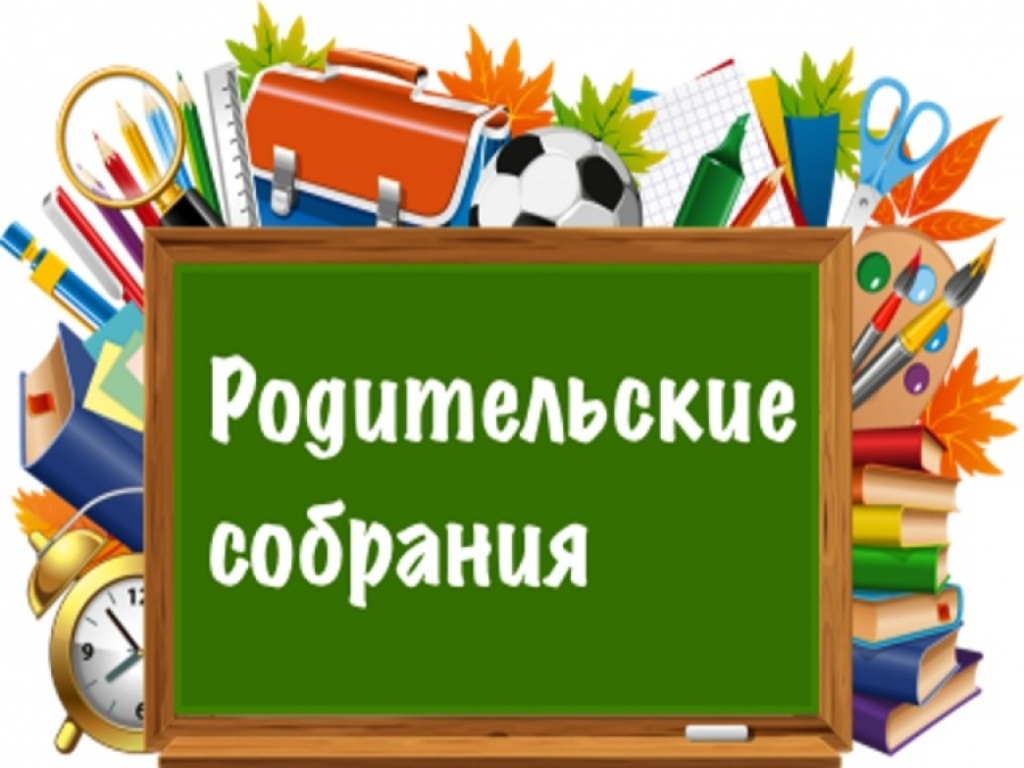 Родительское собрание«Детская одаренность: что я знаю о своем ребенке?»Цель: обеспечение психологической подготовки родителей, необходимой для стимулирования и развития потенциальных творческих возможностей ребенка.Задачи:• ознакомить родителей с научными исследованиями одаренности ребенка;• рассмотреть возможности самовыражения и самореализации одаренных детей в различных видах творчества.Ход собрания:Одаренный ребенок – это ребенок, который выделяется яркими,  очевидными, иногда выдающимися достижениями (или имеет внутренние предпосылки для таких достижений) в том или ином виде деятельности.Талант – дар божий, который надо постараться сохранить и приумножить.И в каждом человеке есть своя "изюминка", свое неповторимое "Я".Виды одаренности:Одаренность спортивная и организационная одаренность.Интеллектуальная одаренность различных видов.Хореографическая, сценическая, литературно-поэтическая, изобразительная и музыкальная одаренность.Лидерская одаренность, т.е. способность привлекать, притягивать к себе других людей, вызывать у них чувство симпатии.Одаренность в создании новых духовных ценностей и смыслов, служение людям.Показатели одаренности:любознательность и потребность в познании выходят за рамки возможностей традиционного обучения;высокие интеллектуальные и творческие показатели;высокий уровень развития абстрактного мышления и речи (способность в языковой форме делать выводы);легкость в общении, коммуникабельность;активность;высокая мотивация к учебной деятельности;стихийное стремление к построению целостной картины мира.Показатели умственной (интеллектуальной) одаренности:сформированность любознательности;проявление высокоинтенсивной познавательной активности;способность к целеполаганию и связанному с этим проективному мышлению (предвосхищение, отбор инструментария, коррекция);быстрота и точность выполнения логических действий (анализ, синтез, индукция, дедукция, доказательство);произвольность, устойчивость и контролируемость внимания;богатство активного словаря, быстрота и оригинальность вербальных ассоциаций;максимальный коэффициент полезного действия в процессе обучения;вкус к новизне и установка на творческое выполнение заданий.Очень важно, уделяя внимание развитию способностей ребенка в той области, где его одаренность проявляется наиболее ярко, стимулировать развитие других его возможностей, способствовать формированию у ребенка таких личностных качеств, как доброта, сострадание, готовность помочь, щедрость, скромность, терпение, надежность и т.д.Многие одаренные дети очень критичны к себе. Обладая неадекватно заниженной самооценкой, они часто не могут реализовать свои потенциальные возможности. Одаренные дети очень ранимы и чувствительны ко всему, что затрагивает их самооценку. У одаренных детей возникают трудности при общении как со сверстниками, так и со взрослыми. Иногда эти дети замкнуты, непопулярны в группе детей.Анкета "О талантах ребёнка: как их выявить" (методика А. Де Хана и Г. Кафа).Как отмечает исследователь Н.С. Лейтес, выражение «одаренные ученики» весьма условно, поскольку рано проявившиеся у ребенка способности могут не получить ожидаемого развития, остаться не реализованными. Вместе с тем у других детей подлинные выдающиеся способности могут обнаружиться позднее, в будущем.Нужно знать и помнить о том, что человек не рождается с готовыми способностями. Врожденными являются лишь задатки, т.е. анатомо-физиологические предпосылки формирования способностей. На их основе под влиянием обучения и воспитания, в процессе взаимодействия человека с окружающим миром развиваются его способностей.Наша с вами задача уметь увидеть эти задатки, помочь развиться тем предпосылкам способностей, которые заложены природой.Очень часто родители пытаются реализовать в детях свои несостоявшиеся желания и мечты…Упражнение "В детстве я мечтала…"Участники бросают мяч друг другу со словами: "В детстве я мечтала…»Это упражнение способствует погружению членов группы в детское эго-состояние.Игра "Какой он – мой ребенок"Задача игры определить, каким видят своего ребенка родители. Для этого каждый из них обводит контур руки, на изображении каждого пальца пишет по букве имени ребенка. Затем родителям предлагается расшифровать буквы, назвать качества характера ребенка, начинающиеся на данную букву. В центре ладони можно изобразить символ, кем он является в семье.Ладошки приклеиваются на ватман. Подведение итога:Чаще всего даются положительные характеристики, что позволяет видеть в ребенке положительные качества, тем самым настраивать его на успех. Также игра наводит родителей на определенные выводы о сформированности личности ребенка.Упражнение – сценка «Настоящая семья»(Разыгрывают 2 родителя.)Мать: Почему ты грубишь мне? Я же не виновата, что у тебя плохое настроение.Сын: Оставь меня в покое. Когда человеку плохо, лучше его не трогать.Мать: Если тебе тяжело сейчас, нужно найти причину этого. Давай поговорим, и тебе станет легче.Сын: С тобой невозможно говорить открыто, потом ты будешь упрекать меня.Мать: Каждый из нас должен учиться разговаривать без упреков и грубости. Но мы этому не научимся, если не будем рассказывать друг другу о своих проблемах.Сын: Не всем можно делиться с родителями.Мать: В настоящей семье люди могут говорить друг другу обо всем и ничего не бояться.Сын: А у нас настоящая семья?Упражнение “В лучах родительского солнца”. (Солнце на доске. Коллективная работа)Каждый из вас нарисуйте, пожалуйста, круг, напишите на нем свое имя, теперь от этого символа (вас, как солнышка) рисуйте поочередно лучики и подпишите каждый из них, отвечая на вопрос: “Чем я согреваю своего ребенка, как солнышко согревает землю?” например вы пишете на одном лучике “Я всегда пробуждаю своего ребенка добрыми ласковыми словами”, на другом “Я семь-восемь раз в день обнимаю ребенка, понимая, как это важно для него”, на третьем - “Я добрая” и т.п. Пожалуйста, работайте, у вас 3 минуты!Давайте поделимся своими педагогическими находками с коллегами.На доске нарисовано солнышко. Это вы своим теплом согреваете своего ребенка, как же называются ваши лучи? Родители выходят и записывают ответ на вопрос «Чем я согреваю своего ребенка?»Давайте вновь сядем в круг и внимательно посмотрим, что у нас получилось.Посмотрите, какое наше родительское солнышко лучистое. Оно, как и то, под которым мы живем, щедро дарит нам свое тепло, ласку, не выбирая время и место для этого. Так и мы, родители должны любить своих детей, без каких либо на то условий, безусловно.“Где не хватает терпения надо бы постараться понять, где не понимаю - постараться вытерпеть, и всегда я принимаю ребенка, всегда люблю”.
С. СоловейчикУ нас с вами сегодня получился очень насыщенный разговор. Вы понимаете, что очень многие темы мы просто с вами не затронули. Я попрошу вас оценить сегодняшнюю нашу работу. Будьте добры, закончите три предложения:“Из сегодняшнего разговора я поняла…Мне не понравилось…Хотелось бы продолжить разговор на тему…Большое спасибо за работу.Рефлексия. Чудесный ларецРодителям, присутствующим на собрании предлагается на небольших карточках (можно их оригинально оформить) ответить, что они хотели бы положить в чудесный ларец и взять с собой в будущее из знаний, умений и навыков, приобретенных на данном родительском собрании.И в заключении послушайте замечательные строки.Дети – это чудо света,Я увидел это самИ причислил чудо этоК самым чудным чудесамМы пред будущим в ответеНаша радость, боль и грусть,Наше будущее – дети…Трудно с ними, ну и пусть!В наших детях наша сила.Неземных миров огни.Лишь бы будущее былоСтоль же светлым, как они.Родительское собрание«Одаренность ребенка: выявить и  поддержать»Цель:  обеспечение психологической подготовки родителей, необходимой для стимулирования и развития потенциальных творческих возможностей ребенка. Задачи: выявить педагогические основы и эффективные методы развития одаренности детей; рассмотреть дополнительное образование как фактор развития одаренности детей; содействовать самореализации талантливых детей.Ход собрания           Тема нашего собрания: «Одаренность ребенка: выявить и поддержать». «Одаренность человека — это маленький росточек, едва проклюнувшийся из земли и требующий к себе огромного внимания. Необходимо холить, лелеять, ухаживать за ним, сделать все необходимое, чтобы он вырос и дал обильный плод» (В. А. Сухомлинский).  Сегодня на родительском собрании мы поговорим о том, какая роль в воспитании талантливых детей принадлежит вам, уважаемые родители. Вам повезло, что ваши дети неординарны, что они наделены удивительной способностью учиться, петь, танцевать, рисовать или осваивать спортивные виды деятельности. Именно в семье формируется отношение родителей к неординарности, одаренности и талантливости ребенка, впоследствии от этого будет зависеть оценка ребенком собственных возможностей, его активное или пассивное отношение к своему таланту. Поэтому родителям необходимо с раннего детства уважать ребенка, подчеркивать в нем его индивидуальность.    Под термином «одаренность» понимается высокий уровень развития способностей, значительно отличающихся от среднего. Одаренный ребенок обычно выделяется яркими достижениями в том или ином виде деятельности, творчества.Давайте рассмотрим, чем же отличаются одаренные дети от обычных детей (показатели одаренности)любознательность и потребность в познании выходят за рамки возможностей традиционного обучения;высокие интеллектуальные и творческие показатели;высокий уровень развития абстрактного мышления и речи (способность в языковой форме делать выводы);легкость в общении, коммуникабельность;активность;высокая мотивация к учебной деятельности;стихийное стремление к построению целостной картины мира.Виды одаренности:Одаренность  спортивная и организационная одаренность.Интеллектуальная одаренность различных видов.Хореографическая, сценическая, литературно-поэтическая, изобразительная и музыкальная одаренность.Лидерская одаренность, т.е. способность привлекать, притягивать к себе других людей, вызывать у них чувство симпатии.Одаренность в создании новых духовных ценностей и смыслов, служение людям.Казалось бы, ребенку с активным познавательным интересом, повышенной умственной активностью и творческой жилкой, опережающему своих сверстников по уровню интеллекта, – такому ребенку уготовано детство более счастливое, чем у других. Однако чаще всего это оказывается не так. У детей с ранним развитием умственных способностей возникают специфические проблемы дома и в школе, в отношениях с другими детьми.Проблемы одаренных детей (Памятка).              Роль семьи в раскрытии детской одаренности.   Огромную роль в раскрытии детской одаренности играет семья. Необходимо понимать, что одаренные дети – это особые дети, которые похожи на сверстников только на первый взгляд. При этом одаренность ребенка может проявиться довольно рано, а может случиться так, что даже родители не заметят необычных способностей своего одаренного сына или дочери, пока не поможет счастливый случай.   Поэтому, родителям необходимо с самого раннего возраста уважать ребенка, тактично, в меру подчеркивать в нем его индивидуальность, позволять детям как можно чаще высказывать свои творческие идеи, быть восприимчивым слушателем, одним словом – понять своего неординарного ребенка, быть для него примером и подражанием во всем. Уважаемые родители, Ваш ребенок обязательно имеет склонность к одной из областей человеческой деятельности. Как можно выявить, в какой области талантлив Ваш ребенок?Анкета одарённости А. И. Савенкова. Подведение итогов собрания.- У нас с Вами получился очень насыщенный разговор. Мы рассмотрели многие аспекты развития детской одаренности. Я попрошу Вас оценить сегодняшнюю работу. Будьте добры, закончите три предложения:- Из сегодняшнего разговора я поняла…- Мне не понравилось…- Хотелось бы продолжить разговор на тему…- А теперь все пожелания  сложите в «Чудесный ларец» знаний, умений и навыков, приобретенных на данном родительском собрании.- Большое спасибо за работу. Еще хочу раздать Вам памятки «Советы родителям одаренных детей», « Как творчески развивать ребенка». Родительское собрание«Ваш ребенок-школьник, адаптация первоклассника к школе.Способности ребенка, как их распознать»Форма проведения: информационно-практическая беседа.План1.Адаптация первоклассника к школе, советы по адаптации.2.Способности ребенка, как их распознать? 3.Анкетирование родителей.4.Обзор выставки рисунков детей «Мой первый школьный день».5.Ответы на вопросы родителей по проблеме собрания.	Ход собранияОсобенности адаптации ребенка к школьной жизниВаш ребенок стал школьником. Для него все новое, необычное, неизведанное. Он очень долго ждал этого удивительного события, часто примерял новенькую форму, подолгу рассматривал учебники и школьные принадлежности. И вот наступил тот момент, когда веселым заливистым звонком его позвала школа.В первые дни школьной жизни ребята с удовольствием бегут на занятия, и главная задача работников школы и вас, уважаемые родители, чтобы огонек желания не потух, чтобы ваши дети безболезненно прошли адаптацию к обучению в школе.Психолог: Первый год обучения особенно трудный для ребенка: меняется привычный уклад его жизни, он адаптируется к новым социальным условиям, новой деятельности, незнакомым взрослым и детям.Социально-психологическая адаптация может проходить по-разному. Наблюдения за первоклассниками показали, что значительная часть детей (50-60%) адаптируется в течение двух-трех месяцев обучения. У детей, благополучно прошедших адаптацию, преобладает хорошее настроение, активное отношение к учебе, желание посещать школу и выполнять требования учителя. Другим детям (их примерно 30%) требуется больше времени для привыкания к школьной жизни. Они могут до конца первого полугодия предпочитать игровую деятельность учебной, не сразу выполнять требования учителя, часто ссорятся с одноклассниками. У этих детей встречаются трудности в усвоении учебного материала.В каждом классе есть примерно 14% детей, у которых к значительным трудностям учебной работы прибавляются трудности длительной (до одного года) адаптации. Такие дети не желают учиться и посещать школу. Они часто и подолгу болеют, причем болезни носят психосоматический характер, эти ребята составляют группу риска с точки зрения возникновения школьного невроза. Многие к середине дня оказываются уже переутомленными, т.к. школа для них является стрессогенным фактором, дорога в школу для детей требует повышенного внимания, напряжения. На протяжении дня у первоклассника не бывает возможности полного расслабления, как физического, так и умственного, эмоционального. Некоторые дети невеселы уже по утрам, выглядят переутомленными, у них появляются головные боли и боли в области живота: страх, тревога перед предстоящей работой в классе из-за расставания с домом, родителями столь велик, что ребенок в некоторые дни не может идти в школу. У некоторых детей по утрам развивается рвота. Чтобы определить, как можно помочь ребенку адаптироваться к школе, надо знать некоторые психофизиологические особенности возраста 6-7-летнего ребенка.Первоклассники, несмотря на столь ранний возраст, способны осознавать свое положение в обществе. Они владеют умением общаться, умеют сопереживать, знают и выполняют основные правила поведения. Для детей этого возраста наиболее характерны наглядно-образное и действенно-образное мышление. Речевое развитие детей седьмого года жизни предполагает наличие хорошего словарного запаса, умение правильно произносить все звуки родного языка, однако несформированность речи (по мнению психологов) встречается у 70% первоклассников, это нарушение звукопроизношения, трудности в простейшем звуковом анализе слов. Таким детям нужна помощь учителя-логопеда. Особенно важно развивать внимание и память учеников.У первоклассников преобладает произвольное внимание, однако его устойчивость невелика и зависит от условий организации обучения и индивидуальных способностей.Неустойчивое внимание, заторможенность при переключении могут осложнить процесс обучения. Развитие зрительно-моторных координаций позволяет детям координировать свои движения. В этом возрасте ребенок должен срисовывать простые геометрические фигуры, выделять и классифицировать их по форме, размерам, направлению штрихов. В то же время для семилетних детей характерно слабое развитие моторики мелких мышц руки.Самым важным вопросом в организации обучения первоклассников является создание условий, обеспечивающих охрану и укрепление здоровья. Это режим учебных занятий, полноценный отдых, питание, эмоциональный климат в классе и дома.Вы должны помочь ребенку преодолеть сложный адаптационный период, оказать ему поддержку, быть внимательными, терпеливыми, создать дома благоприятную атмосферу. Эти простые правила помогут вам при общении с детьми:Создайте благоприятный психологический климат в отношении ребенка со стороны всех членов семьи.Проявляйте интерес к школе, классу, в котором учится ребенок, к каждому прожитому им школьному дню.Как можно чаще бывайте с ним, занимайтесь, читайте, играйте.Не вмешивайтесь в его занятия, которые он может выполнить сам, помогайте, когда просит.Не повышайте голос на ребенка, не запугивайте его, разрешайте конфликты мирно.Поощряйте ребенка, хвалите его за успехи в учебе, за добрые поступки, не жалейте ласковых слов.Не критикуйте учителей в присутствии вашего ребенка.(родители получают буклеты с этими советами)Способности ребенка, как их распознать?Младший школьный возраст – период впитывания, накопления знаний, период усвоения по преимуществу. Успешному выполнению этой важной жизненной функции благоприятствуют характерные способности детей этого возраста: доверчивое подчинение авторитету, повышенная восприимчивость, впечатлительность, наивно-игровое отношение ко многому из того, с чем они сталкиваются. У младших школьников каждая из отмеченных способностей выступает, главным образом, своей положительной стороной, и это – неповторимое своеобразие данного возраста.Так что же такое способности? Способности – это такие индивидуально-психологические особенности человека, которые содействуют успешному выполнению им той или иной деятельности и не сводятся к имеющимся у него знаниям, умениям, навыкам. Способности, которые проявляются у младших школьников, чаще всего относятся к учению или тем видам деятельности, которыми они занимаются дополнительно (техническое конструирование, музыка, изобразительная деятельность, физическая культура, хореография).В психологии принято различать общие и специальные способности. Общие, или интеллектуальные, способности проявляются во многих видах деятельности, в т.ч. в учении. Специальные способности – это способности в отдельных видах деятельности.Способности ребенка определяют по следующим критериям: выдающийся интеллект, хорошая обучаемость (схватывает информацию на лету), творческое мышление, незаурядные способности в области искусства.Родителям очень важно знать, какие способности являются приоритетными для их ребенка, поддерживать стремление к творчеству, создавать условия для углубленного и всестороннего изучения интересующего его вида деятельности.Если у ваших детей незаурядный интеллект, то они обладают хорошей памятью, легко и быстро схватывают школьный материал, задают много необычных вопросов, рассудительны не по годам, ясно мыслят, остро реагируют на все новое, неизведанное.О ярко выраженных музыкальных способностях говорят следующие признаки: любят музыку, легко запоминают мелодии и ритмы, поют с большим чувством и удовольствием, пытаются научиться играть на музыкальном инструменте.Когда дети интересуются разными механизмами и машинами, используют испорченные приборы для создания новых поделок, конструируют модели, у них преобладают технические способности.А вот те ребята, которые часто выражают свои чувства мимикой и жестами, имеют способности к подражанию, с большим желанием выступают перед аудиторией, наделены артистическими способностями.Если же дети энергичны и все время хотят двигаться, любят спортивные игры, часто в них выигрывают, хорошо развиты физически, координированы в движениях, ловко управляются со скакалками и мячами, то они наделены спортивным талантом.У детей, которые любят рисовать и лепить, умеют видеть прекрасное и необычное рядом, с помощью рисунка пытаются выражать свои эмоции и чувства, с удовольствием рассматривают художественные произведения искусства, ярко выражены художественные способности.Если вы считаете своим долгом помочь ребенку в развитии его способностей, если вы видите его в будущем творческим и состоявшимся человеком, поддерживайте его познавательный интерес, помогите ему поверить в свои возможности, будьте для него путеводителем в жизни.        Анкетирование родителей         Рефлексия собранияОбмен мнениями родителей об услышанном на собрании.Родительское собраниеРоль семьи, родителей для развития потенциальных возможностей ребенкаФорма работы: круглый стол.ПланПсихологические особенности одаренного ребенка (школьный психолог)Роль семьи в раскрытии детской одаренности. Советы родителям одаренных детей (учитель)Анализ анкетирования детей (школьный психолог)Анкетирование родителей «О талантах ребенка» (школьный психолог)Выставка творческих работ детей. Обмен мнениями, решение спорных вопросов (учитель)Рефлексия собрания, оценка родителями его результативности.Ход собранияСегодня на родительском собрании мы поговорим о том, какая роль в воспитании талантливых детей принадлежит вам, уважаемые родители. Вам повезло, что ваши дети неординарны, что они наделены удивительной способностью учиться, петь, танцевать, рисовать или осваивать спортивные виды деятельности. Именно в семье формируется отношение родителей к неординарности, одаренности и талантливости ребенка, впоследствии от этого будет зависеть оценка ребенком собственных возможностей, его активное или пассивное отношение к своему таланту. Поэтому родителям необходимо с раннего детства уважать ребенка, подчеркивать в нем его индивидуальность.Психолог: Психологические особенности одаренного ребенка.Под термином «одаренность» понимается высокий уровень развития способностей, значительно отличающихся от среднего. Одаренный ребенок обычно выделяется яркими достижениями в том или ином виде деятельности, творчества.Одаренных детей отличают повышенная познавательная деятельность, а также готовность по собственной инициативе выходить за пределы требований взрослых. Ребенок может часами заниматься любимым делом и не испытывать усталости. Его отличают поразительное упорство и трудолюбие. Но в то же время это может оборачиваться безразличием к тому, что неинтересно. Эти дети отдают предпочтение противоречивой и неопределенной информации, не принимают стандартных, типичных заданий и готовых ответов. Признаки одаренности связаны с высоким уровнем выполнения деятельности. Такой ребенок стремится завершить начатое дело. Причем он не просто создает, а создает новое, меняет привычное. Он часто критичен к результатам своего труда, стремится к совершенству. Одаренные дети опережают других в количестве и силе восприятия окружающих событий и явлений: они больше улавливают и понимают. Они больше видят, слышат и чувствуют, чем другие в тех же условиях, могут следить одновременно за несколькими событиями. Они редко попадают впросак. Одаренного ребенка нередко сравнивают с губкой, впитывающей самую разнообразную информацию.Одаренные дети обладают отличной памятью. Большой словарный запас, сопровождающийся сложными синтаксическими конструкциями, умения ставить вопросы чаще всего привлекает внимание окружающих к одаренному ребенку. Маленькие вундеркинды с удовольствием читают словари, энциклопедии, придумывают слова, которые должны, по их мнению, выражать их собственные понятия и воображаемые события, предпочитают игры, требующие активизации умственных способностей. У некоторых одаренных детей явно доминируют математические способности, подавляющие интерес к чтению. Один мальчик в 6-летнем возрасте в уме перемножал трехзначные цифры быстрее, чем взрослый с помощью карандаша и бумаги. В то же время малыш не проявлял никакого интереса к чтению и упрямо сопротивлялся всем усилиям взрослых.Талантливые дети легко справляются с познавательной неопределенностью. При этом трудности не заставляют их отключаться. Они с удовольствием принимают сложные и долгосрочные задания и терпеть не могут, когда им навязывают готовый ответ. По отношению к детям с различными проявлениями одаренности часто демонстрируется или восхищение, или, наоборот, настороженное поведение. Бывают такие случаи, когда родители высказывают опасения, не является ли раннее проявление одаренности результатом его болезненного состояния. Имеющиеся в психологии данные о том, что одаренные дети в большинстве своем не отличаются болезненностью или склонностью к нервным срывам. Следует помнить, что по отношению к одаренным детям являются неуместными как неумеренные восторги, так и проявления весьма критического, недоверчивого отношения. Одаренного ребенка никогда не следует выставлять напоказ, делать его предметом гордости и радости. Единственное, что следует поощрять в ребенке, - это его желание познавать окружающий мир, стремиться к дальнейшему развитию, самоопределению, закреплению индивидуальных склонностей и проявлений.Учитель: Роль семьи в раскрытии детской одаренности.Огромную роль в раскрытии детской одаренности играет семья. Необходимо понимать, что одаренные дети – это совсем особые дети, которые похожи на сверстников только на первый взгляд. При этом одаренность ребенка может проявиться довольно рано, а может случиться так, что даже родители не заметят необычных способностей своего одаренного сына или дочери, пока не поможет счастливый случай. Поэтому родителям, заинтересованным в развитии и поддержке одаренности ребенка, необходимо присмотреться повнимательнее к своим детям, понаблюдать за их поведением, и если они увидят, что для их ребенка характерно следующее:он очень любознателен;любит задавать каверзные вопросы и решать трудные задачи;его речь очень развита, большой словарный запас;во всех вопросах ищет самостоятельные решения, не всегда воспринимает уже готовый родительский ответ;настойчив в достижении поставленной цели;у него повышенные математические способности в сфере вычисления и логики;может концентрировать внимание на интересующем предмете или задаче, но легко бросает то, что показалось понятным, или наскучило;обладает богатой фантазией и воображением;рано определяет свое призвание, реально оценивает свои возможности, особенности характера;его отличает чувство юмора, любит смешные несоответствия, игру слов, шутки, может гримасничать, смешить других, подражая взрослым и т.д., все это подтверждает наличие одаренности у ребенка.И задача родителей – вырастить своего ребенка счастливым, адекватно реагируя на его способности, не приглушая и не нивелируя его неординарность.Многие родители заявляют: «Я не хочу, чтобы мой ребенок был одаренным, пусть лучше он будет нормальным, счастливым ребенком, - таким, как все». Или, в ответ на вопрос: «Каково вам воспитывать одаренного ребенка?» - они отвечают, что все было прекрасно до тех пор, пока в школе ребенку не приклеили ярлык одаренного и не сообщили об этом родителямДействительно ли думающие родители всерьез полагают, что быть одаренным – значит быть ненормальным, не уметь найти места в компании сверстников, быть несчастным? Как ни печально, но таковы широко распространенные стереотипы, порой разделяемые и родителями. Родительское открытие одаренности собственного ребенка должно рождать радостное ожидание и готовность решать связанные с этим проблемы, а не обезоруживающую озабоченность, которая стреноживает живость самой важной для растущего человека связи – связи между родителями и детьми.Поэтому родителям необходимо с самого раннего возраста уважать ребенка, тактично, в меру подчеркивать в нем его индивидуальность, позволять детям как можно чаще высказывать свои творческие идеи, быть восприимчивым слушателем, одним словом – понять своего неординарного ребенка, быть для него примером и подражанием во всем.И.П.Павлов писал: «Дети очень тонко перенимают не только привычки и манеры взрослых, но и их эмоции». Ласковый разговор в сочетании с добрыми прикосновениями часто вызывает улыбку. Ласка, доброжелательность необходимы одаренному ребенку для свободного развития заложенных в нем возможностей, присущей ему от рождения исследовательской активности. А еще родителям нужно чаще и с любовью смотреть детям в глаза, ведь глаза – зеркало души, и если с любовью смотреть в это зеркало, тои в ответ можно будет увидеть любовь.Советы родителям одаренных детей:поймите ребенка и осознайте его уникальность;помогайте ребенку ценить в себе творческую личность;поддерживайте необходимую для творчества атмосферу;не перегружайте его, заставляя чрезмерно заниматься любимым делом;учите его трудолюбию, терпению, поощряйте за все старания;спокойно относитесь к эмоциональным перепадам ребенка;не забывайте уделять внимание физической активности малыша;создайте доброжелательную атмосферу по отношению к нему;учитывайте его индивидуальность, чаще хвалите, тактично обращайтесь с ним;считайте себя самым счастливым родителем, безмерно любите своего ребенка.Подведение итогов собранияЗаключение    В современном мире очень актуальны проблемы выявления, диагностики, прогноза, формирования, обучения и развития одаренных и талантливых детей. Правильное построение взаимоотношений одаренного ребенка с окружающим миром позволит ему наиболее полно проявить свои способности.Работа с одарёнными и способными учащимися, их поиск, выявление и развитие стали одним из важнейших аспектов деятельности нашей школы. Эффективным на наш взгляд является создание на базе школы «Родительской школы». 
         Цель ее работы - создание условий для оптимального развития детей, знакомство родителей с эффективными навыками взаимодействия с детьми и подростками и обучению сохранения комфорта отношений с учётом особенностей детей с признаками одарённости. 
        Задачи - выявление одарённых детей с использованием различных диагностик, отбор средств обучения и воспитания, способствующих развитию самостоятельности мышления, инициативности и научно-исследовательских навыков, творчества в урочной и внеурочной деятельности, развитие у одарённых детей качественно высокого уровня представлений о картине мира. 
          Осуществляя многогранную работу с родителями, мы пытаемся предотвратить разрыв воспитательного влияния школы и семьи, организовать постоянную и широкую информированность родителей о воспитательном процессе и успехах учащихся. И родители нужны школе и она нужна сегодня семье. 
Учитель является связывающим звеном между школой и семьями учащихся. 
Общение с родителями своих учеников учителю необходимо, так как без этого он оказывается лишенным очень важной информации. У педагогов и семьи общие цели. Без их взаимодействия жизнь одарённого ребенка становится беднее. Школа дает ребенку научные знания и воспитывает у него сознательное отношение к действительности. Семья обеспечивает практический жизненный опыт, воспитывает умение сопереживать другому человеку, чувствовать его состояние. Для гармонического развития личности необходимо и то и другое. 
        Подводя итог всему выше сказанному, еще раз хочется отметить актуальность выбранной темы и рекомендовать учителям уделять большее внимание проблеме систематической работы учителя с родителями одарённых детей. Так как от неё зависит результат обучения, воспитания и формирования всесторонне развитой личности ребенка, а, следовательно, и всего будущего поколения. Список использованной литературы1.Антонова И.Г. Одаренные дети и особенности педагогической работы с ними / И. Г. Антонова// Одар. ребенок. - 2011. - № 1. - С. 46-51.2.Гриднева С.В.  Формирование коммуникативной компетентности родителей одаренных детей / С. В. Гриднева, А. И. Тащева
// Одар. ребенок. - 2011. - № 6. - С. 144-148. - Библиогр.: с. 148. 3.Двинянинова А.Г.  Советы родителям одаренных детей / А. Г. Двинянинова // Практика адм. работы в шк. - 2012. - № 1. - С. 69.4. Кириленко И.Н.   Роль семьи в воспитании одаренных детей / И. Н. Кириленко // Одар. ребенок. - 2011. - № 6. - С. 139-140.
5. Ляшко Л.Ю. Развитие системы поддержки талантливых детей / Л. Ю. Ляшко, Т. В. Ляшко, Е. О. Федоровская// Одар. ребенок. - 2011. - № 1. - С. 8.6.Омарова В.К. Концептуальные подходы к работе с одаренными детьми / В. К. Омарова // Одар. ребенок. - 2010. - № 6. - С. 22-28. - Библиогр.: с. 28.7.Пуляева Л.В. Работа с одаренными детьми в начальной школе / Л. В. Пуляева // Вестн. Всерос. олимпиады школьников. - 2011. - № 3. - С. 25-26. - Перечень отличительных черт, характерных для одареннных первоклассников.8. Редикульцева А.В. Одаренные дети - кто они? / А. В. Редикульцева
// Одар. ребенок. - 2011. - № 1. - С. 74-83. - Библиогр.: с. 83.
9.Фрадков В.  Одарённость: благословение или препятствие? / В. Фрадков
// Пед. техника. - 2011. - № 3. - С. 62-68.№Название этапа, срокиПланируемые мероприятияРезультат1Диагностическийдо 20 сентября у учащихся 1 класса;- по мере необходимости у вновь прибывших учащихся.-анкетирование родителей;- беседы с целью составления характеристики семей класса:состав, сфера деятельности, социальный уровень, выявление  запросов и ожиданий от школы.- составленный социальный паспорт семей класса.2Деятельностный-с	21	сентября до  конца учебного года.родительские собрания;консультации;беседы;совместные праздники;показ открытых уроков и т.д.- вовлечение родителей в учебно-воспитательный процесс, в совместную с детьми творческую деятельность.3Заключительный- после 20 мая каждого учебного года.- родительское собрание;- индивидуальные беседы;  - анкетирования.- анализ полученных данных дает возможность наметить план работы с родителями на следующий год.        Формы работы         МероприятияКоллективные (групповые)- анкетирование;- родительские собрания;- круглые столы;- обмен мнениями;- встреча с учителями;- походы и экскурсии;- совместные праздники;- организация выставок творческих работ учащихся и родителей;- наглядная агитация (уголок);- создание группы «Наш  класс» посредством приложения  ВКонтакте, Viber для оперативного обмена информацией с родителями.Подгрупповые- консультации;- практические занятия с родителями;- подготовка к участию в олимпиадах.Индивидуальные- информационно-практические беседы;- консультации;- совместный поиск решения возникающих проблем.1234567891011121314151617181920212223242526272829303132333435363738394041424344454647484950515253545556575859606162636465666768697071727374757677787980Виды деятельностиБаллСуммарный балл по разделуПервый раздел:- решает занимательные задачи, логические игры, головоломки;- любит задания на смекалку и находчивость;- стремится раскрывать различные закономерности.Второй раздел:-  любит рисовать, лепить;- конструирует;- играет в шашки или шахматы.Третий раздел:- любит физические упражнения, подвижные игры;- танцует;- пластичен.Четвертый раздел:- любит петь;- играет на музыкальном инструменте;- сочиняет мелодии.Пятый раздел:- любит читать;- сочиняет рассказы, стихи, истории;-  с удовольствием занимается русским или иностранным языком.Шестой раздел:- любит общаться;- является лидером в играх;- умеет сопереживать и понимать другого человека.